О проведении торжественного мероприятия  в честь Международногоженского Дня 8 марта для жен и матерей участников СВОВ связи с празднованием Международного женского Дня 8 марта, в рамках проведения мероприятий «Года семьи», администрация Шемуршинского муниципального округа Чувашской Республики постановляет:1. Провести 6 марта торжественное мероприятие  в честь Международного женского Дня 8 марта для жен и матерей  участников СВО.2. Торжественное мероприятие организовать и провести на базе Шемуршинского филиала РАЙПО в кафе «Красный Бор».2. Утвердить организационный комитет по проведению торжественного мероприятия в честь Международного женского Дня 8 марта для жен и матерей  участников СВО согласно приложению № 1 к настоящему постановлению.3. Утвердить Положение о проведении  торжественного мероприятия в честь Международного женского Дня 8 марта для жен и матерей  участников СВО (далее – торжественное мероприятие) согласно приложению № 2 к настоящему постановлению.3. Начальнику финансового отдела администрации Шемуршинского муниципального округа Мироновой О.А. предусмотреть и  выделить финансовые средства на подготовку и проведение торжественного мероприятия согласно смете.4. Директорам АУ «Централизованная клубная система» Шемуршинского муниципального округа и МБУДО «Шемуршинская детская школа искусств»:подготовить поздравление участницам торжественного мероприятия воспитанниками дошкольного учреждения, детскими творческими коллективами общеобразовательных учреждений;обеспечить озвучивание и музыкальное  сопровождение мероприятия;подготовить сценарий торжественного районного мероприятия;обеспечить выступление творческих коллективов в праздничном концерте.5. Начальникам территориальных отделов управления по благоустройству и развитию территорий администрации Шемуршинского муниципального округа провести работу по формированию делегаций женщин для участия в торжественном мероприятии, организовать подвоз делегаций.6. Контроль за выполнением настоящего постановления возложить на начальника отдела мобилизационной работы, специальных программ, ГО и ЧС Ичанкину О.И.7. Настоящее постановление вступает в силу после его официального опубликования.Глава Шемуршинскогомуниципального округаЧувашской Республики		                                           		                   С.А. Галкин                                                                                                                Приложение № 1                                                                                к постановлению администрации                                                                                                                   Шемуршинского муниципального округа                                                                                                                    Чувашской Республикиот «01» марта 2024 г. № 168Организационный комитетпо проведению торжественного мероприятияв честь Международного женского Дня 8 марта для жен и матерей  участников СВО                                                                                                                Приложение № 2                                                                                к постановлению администрации                                                                                                                   Шемуршинского муниципального округа                                                                                                                    Чувашской Республикиот «01» марта 2024 г. № 168Положениео проведении торжественного мероприятияв честь Международного женского Дня 8 марта для жен и матерей участников СВО Организатором торжественного мероприятия (далее - Торжество) выступает администрация Шемуршинского муниципального округа Чувашской Республики.Цель и задачи  Цель - утверждение значимости роли женщины в российском обществе, духовно- нравственное, патриотическое воспитание детей.  Задачи:          развитие общей культуры у подрастающего поколения;          формирование духовно-нравственных качеств;          воспитание у детей уважительного и бережного отношения к матери, членам своей семьи, к культурно-историческому наследию своего рода и нашей Родины;           содействие расширению коммуникативного пространства и укреплению связи поколений через совместное творчество;           активизация деятельности женских общественных организаций; вовлечение женщин округа в общественные мероприятия.Условия и порядок проведения торжественного мероприятияТоржество проводится 06.03.2024 г в кафе «Красный Бор». Открытие - состоится 06 марта 2024 г в 13.00 ч.          Программа мероприятия:          поздравление с 13.00 по 13.30          награждение с 13.30 по 13.30          концерт  с 13.30 по 14.30Участники мероприятияДелегации женщин территориальных отделов, жены и матери участников специальной военной операции на Украине.Для решения организационных и административно-хозяйственных вопросов на время проведения Торжества формируется Оргкомитет, состав которого утверждается постановлением администрации Шемуршинского муниципального округа Чувашской Республики.Оргкомитет непосредственно организует Торжество.Финансирование торжестваФинансирование Торжества осуществляет из средств бюджета Шемуршинского муниципального округа. Средства выделяются на приобретение цветов для жен и матерей участников СВО и организацию чаепития.Сметана оплату организации и проведения торжественного мероприятияв честь Международного женского Дня 8 марта для жен и матерей участников СВОЦветы – 100 шт. * 250ЧĂВĂШ РЕСПУБЛИКИШĂМĂРШĂ МУНИЦИПАЛЛĂ ОКРУГЕ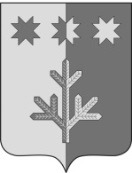 ЧУВАШСКАЯ РЕСПУБЛИКАШЕМУРШИНСКИЙМУНИЦИПАЛЬНЫЙ ОКРУГШĂМĂРШĂ МУНИЦИПАЛЛĂ ОКРУГĔН АДМИНИСТРАЦИЙĔ,ЙЫШĂНУ«___»___________2024    №____Шăмăршă ял.АДМИНИСТРАЦИЯШЕМУРШИНСКОГОМУНИЦИПАЛЬНОГО ОКРУГАПОСТАНОВЛЕНИЕ«01» марта  2024 г.  № 168село ШемуршаПавлова С.В.заместитель главы администрации Шемуршинского муниципального округа - начальник отдела социального развития (председатель оргкомитета)Ичанкина О.И.начальник отдела мобилизационной работы, специальных программ, ГО и ЧС (секретарь оргкомитета)Кузьмина В.П. заместитель директора АУ «Централизованная клубная система» Шемуршинского муниципального округа (по согласованию)Фомина Л.Н. директор БУ "Шемуршинский ЦСОН" Минтруда Чувашии (по согласованию)Цыганова Ю.В.директор МБУДО «Шемуршинская детская школа искусств» (по согласованию).УтверждаюГлава Шемуршинского муниципального округа                      Чувашской Республики________________ С.А. Галкин.«01» марта 2024 г.